Monday 10/28Tuesday10/29Wednesday10/30Thursday10/31Happy Halloween!Friday11/1Teacher WorkdayI CAN…CCSS.ELA-LITERACY.W.9-10.1: Write arguments to support claims in an analysis of substantive topics or texts, using valid reasoning and relevant and sufficient evidence.ELA-LITERACY.RL.9-10.1: Cite strong and thorough textual evidence to support analysis of what the text says explicitly as well as inferences drawn from the text.CCSS.ELA-LITERACY.RL.9-10.2: Determine a theme or central idea of a text and analyze in detail its development over the course of the text, including how it emerges and is shaped and refined by specific details; provide an objective summary of the text.ELA-LITERACY.L.9-10.6: Acquire and use accurately general academic and domain-specific words and phrases, sufficient for reading, writing, speaking, and listening at the college and career readiness level; demonstrate independence in gathering vocabulary knowledge when considering a word or phrase important to comprehension or expression.REMINDER: 1st Quarter Ends October 30th. Any work that you are missing, please make sure to get it in to receive credit. Report cards go home November 8th.Share – Vietnam Trip 2021 Trip (QR Code)Complete – Reading Check Quiz on “No Hyperbole: Simone Biles is the Greatest” articleTurn In/Collect – “No Hyperbole: Simone Biles is the Greatest” I Can Read Informational Text Graphic OrganizerComplete – Context Clues Practice Worksheet #’s 1-28. *This assignment is for a grade. Choose the best answer and provide the type of context clue being used. Read/Annotate – “Video Games and Violence, Explained”Complete – (on a separate sheet of paper) Response Questions 1-3. Write questions and provide a response at least 3 sentences.I CAN…CCSS.ELA-LITERACY.W.9-10.1: Write arguments to support claims in an analysis of substantive topics or texts, using valid reasoning and relevant and sufficient evidence.ELA-LITERACY.RL.9-10.1: Cite strong and thorough textual evidence to support analysis of what the text says explicitly as well as inferences drawn from the text.CCSS.ELA-LITERACY.RL.9-10.2: Determine a theme or central idea of a text and analyze in detail its development over the course of the text, including how it emerges and is shaped and refined by specific details; provide an objective summary of the text.ELA-LITERACY.L.9-10.6: Acquire and use accurately general academic and domain-specific words and phrases, sufficient for reading, writing, speaking, and listening at the college and career readiness level; demonstrate independence in gathering vocabulary knowledge when considering a word or phrase important to comprehension or expression.REMINDER: 1st Quarter Ends October 30th. Any work that you are missing, please make sure to get it in to receive credit. Report cards go home November 8th.Complete – Reading Check Quiz for “Video Games and Violence, Explained”Turn In/Collect - “Video Games and Violence, Explained” (on a separate sheet of paper) Response Questions 1-3. Write questions and provide a response at least 3 sentences.Return/Discuss - Context Clues Practice Worksheet #’s 1-28.Complete – Context Clues Practice Packet #/s 29-56. Provide Answers Only!Read/Annotate – “Superman and Me” by Sherman AlexieComplete – “Superman and Me” Comprehension Questions 1-4. Answer the questions in complete sentences and as clear and specific as you can.I CAN…CCSS.ELA-LITERACY.W.9-10.1: Write arguments to support claims in an analysis of substantive topics or texts, using valid reasoning and relevant and sufficient evidence.ELA-LITERACY.RL.9-10.1: Cite strong and thorough textual evidence to support analysis of what the text says explicitly as well as inferences drawn from the text.CCSS.ELA-LITERACY.RL.9-10.2: Determine a theme or central idea of a text and analyze in detail its development over the course of the text, including how it emerges and is shaped and refined by specific details; provide an objective summary of the text.ELA-LITERACY.L.9-10.6: Acquire and use accurately general academic and domain-specific words and phrases, sufficient for reading, writing, speaking, and listening at the college and career readiness level; demonstrate independence in gathering vocabulary knowledge when considering a word or phrase important to comprehension or expression.REMINDER: 1st Quarter Ends Today!!! Any work that you are missing, please make sure to get it in to receive credit. Report cards go home November 8th.Return/Discuss – Context Clues Practice Packet #’s 29-56. Provide Answers Only!Complete – Interactive Notebook Item # 16: Direct Characterization vs. Indirect Characterization Notes (Powerpoint)Read/Annotate – “Superman and Me” by Sherman AlexieComplete – “Superman and Me” Comprehension Questions 1-4. Answer the questions in complete sentences and as clear and specific as you can.Complete – Characterization in “Superman and Me” WorksheetComplete – Context Clues Practice Packet #’s 57-93.I CAN…CCSS.ELA-LITERACY.W.9-10.1: Write arguments to support claims in an analysis of substantive topics or texts, using valid reasoning and relevant and sufficient evidence.ELA-LITERACY.RL.9-10.1: Cite strong and thorough textual evidence to support analysis of what the text says explicitly as well as inferences drawn from the text.CCSS.ELA-LITERACY.RL.9-10.2: Determine a theme or central idea of a text and analyze in detail its development over the course of the text, including how it emerges and is shaped and refined by specific details; provide an objective summary of the text.ELA-LITERACY.L.9-10.6: Acquire and use accurately general academic and domain-specific words and phrases, sufficient for reading, writing, speaking, and listening at the college and career readiness level; demonstrate independence in gathering vocabulary knowledge when considering a word or phrase important to comprehension or expression.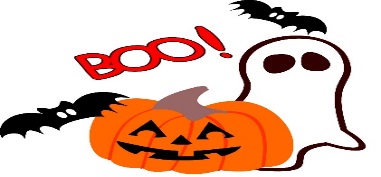 Read/Annotate – “History of Halloween” *Make sure you are annotating. I will be checking for annotations on  your paper and it will be part of your grade.Complete – Text Feature Graphic Organizer for “History of Halloween”Complete – Discussion Questions for “History of HalloweenOn a separate sheet of paper, write the questions and provide the answers as clear and specific as you can.1. What are your thoughts about the history of Halloween?2. Pick a word/line/passage from the article and respond to it. (Make sure to cite/quote your textual evidence).3.  Discuss a “move” made by the writer in this piece that you think is good or interesting.Explain.I CAN…CCSS.ELA-LITERACY.W.9-10.1: Write arguments to support claims in an analysis of substantive topics or texts, using valid reasoning and relevant and sufficient evidence.ELA-LITERACY.RL.9-10.1: Cite strong and thorough textual evidence to support analysis of what the text says explicitly as well as inferences drawn from the text.CCSS.ELA-LITERACY.RL.9-10.2: Determine a theme or central idea of a text and analyze in detail its development over the course of the text, including how it emerges and is shaped and refined by specific details; provide an objective summary of the text.ELA-LITERACY.L.9-10.6: Acquire and use accurately general academic and domain-specific words and phrases, sufficient for reading, writing, speaking, and listening at the college and career readiness level; demonstrate independence in gathering vocabulary knowledge when considering a word or phrase important to comprehension or expression.